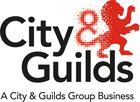 T Level Technical Qualification Associate (TQA)Task profileTraining and developmentSupport the training and development of new and existing Provider in line with City & Guilds policies and procedures.Delivery and/or support Provider training and standardisation activities.Measures:Support Providers with implementation of the quality assurance model, as requested by the Quality teamKeep up to date with any changes to the quality assurance model, through updates and refresher trainingDeliver and/or participate in Provider standardisation activities where requested by Provider and/or Quality teamAdvise and guide Providers in best practice to support continued improvement and consistent performanceStandardisationParticipate and advise in best practice and standardisation activities to ensure support for continued improvement and consistent performance.Measures:Ensure all approval, quality assurance and risk management activities are consistently carried out in line with equivalent requirementsAttend and participate in all best practice and standardisation activitiesAttend and participate in all relevant Associate briefings and training activities in areas you quality assureEnsure any personal action plans are achieved, within timescales, to required standardsBusiness awarenessMaintain a thorough knowledge of City & Guilds products, services and IT systems to enable excellent customer service.Maintain relevant occupational and quality assurance experience of the TQ.Maintain detailed knowledge and understanding of the TQ delivery and assessment requirements as well as the overall T Level programme.Measures:Read and digest portfolio and associate updatesKeep up to date via websites and email correspondenceMaintain and document personal CPD record, in line with the TQ handbook and assessment requirementsTask profileConsultant type:	T Level TQ Associate Monitored by:	Lead TQA Associate Managed by:	Associate Manager Contracted Days:	As per supply of servicesTask purposeReview Eligible Provider approval applications, including supplementary evidence and carry out approval and support activitiesConduct and document quality assurance, advisory and system activities with approved Providers, in line with City & Guilds and regulatory arrangementsProvide advice, guidance and support to ProvidersSupport the training and development of new and existing Provider in line with City & Guilds policies and proceduresDelivery and/or support Provider training and standardisation activitiesParticipate and advise in best practice and standardisation activities to ensure support for continued improvement and consistent performanceMaintain a thorough knowledge of City & Guilds/ILM products, services and IT systems to enable excellent customer serviceMaintain relevant occupational and quality assurance experience of the TQMaintain detailed knowledge and understanding of the TQ delivery and assessment requirements as well as the overall T Level programmeKey contracted responsibilities1. Quality assurance activitiesReview Eligible Provider approval applications, including supplementary evidence and carry out approval and support activities.Conduct and document quality assurance, advisory and system activities with approved Providers, in line with City & Guilds and regulatory arrangements.Measures:Carry out and document approval and quality assurance activities in line with City & Guilds and regulatory arrangementsCarry out and document standardisation of assessment practice activitiesCarry out and document additional activitiesCarry out and document system visits in line with City & Guilds and regulatory arrangementsCarry out and document qualification advisory activitiesRecord SMART action plans across all activitiesRespond to and document risk, in line with City & Guilds and regulatory arrangementsEffectively communicate details of Providers, activities and local knowledge to the Quality team and Lead TQASubmit all reports within 2 working days of an activity2. Customer advice and supportProvide advice, guidance and support to Providers.Measures:Provide advice on T Level and TQ to new and existing ProvidersProvide support and guidance on the development and maintenance of quality assurance systems, policies and procedures, including risk in line with City & Guilds and regulatory arrangements, when requestedProvide advice to the Quality team on TQ specific queries, when requestedProvide advice to the Quality team on Provider quality assurance system queries, including risk, systems, policies and procedures, when requestedReport any malpractice issues to City & Guilds in line with the malpractice policyRespond to all phone calls and emails within 2 working daysTraining and developmentSupport the training and development of new and existing Provider in line with City & Guilds policies and procedures.Delivery and/or support Provider training and standardisation activities.Measures:Support Providers with implementation of the quality assurance model, as requested by the Quality teamKeep up to date with any changes to the quality assurance model, through updates and refresher trainingDeliver and/or participate in Provider standardisation activities where requested by Provider  and/or Quality teamAdvise and guide Providers in best practice to support continued improvement and consistent  performanceLimitationsTQAs must not be involved in any activity in Providers where they have an established link.TQAs must not be involved in any moderation or external marking of any assessments where they are assigned as the provider’s TQA.TQAs must complete and submit a Conflict of Interest declaration form to outline any potential conflicts. This must be updated whenever circumstances change.